          КОМПЛЕКСНЫЙ ЦЕНТР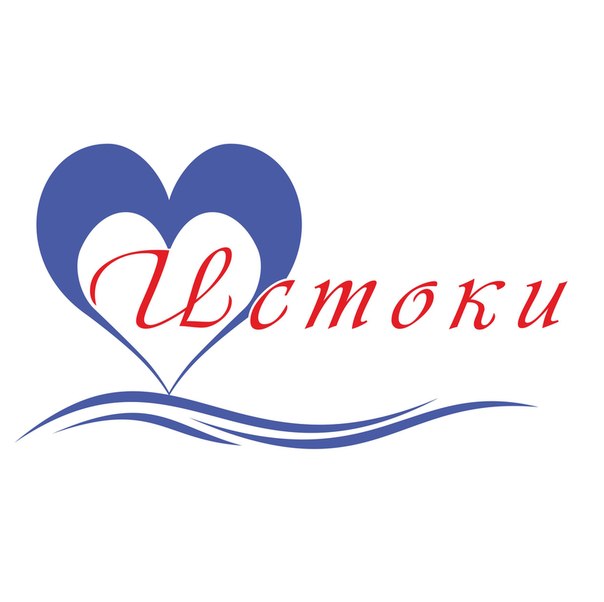                СОЦИАЛЬНОГО ОБСЛУЖИВАНИЯ НАСЕЛЕНИЯ                ПЕТРОЗАВОДСКОГО  ГОРОДСКОГО ОКРУГА    «ИСТОКИ»e-mail: istoki@karelia.ru      сайт:  http://www.social-ptz.ru/      тел./факс: 76-95-46                                      Геронтоволонтеры -  «детям войны»             По инициативе геронтоволонтеров   службы «Открытые сердца»  (создана  в 2014 году при Центр «Истоки»),  членов ОО «Попечительский совет микрорайона Соломенное»  З.А. Прошутинской , С.А. Бойцовой  12 мая проведен  вечер  для ветеранов - «детей войны».  На встречу пришло более 40 жителей микрорайона Соломенное.   Мероприятие началось с открытия выставки  изделий членов ОО «Попечительский   совет», изготовленных за 2014 - 2015 учебный  год  на занятиях в различных кружках творчества.                     Прозвучали стихи Р.Рождественского  «Реквием» в исполнении ветеранов - активистов Попечительского совета.  Участников встречи поздравили их сверстники - самодеятельные артисты супруги  Галина и Павел Прудиус   песнями  военных лет.         Ветераны вспоминали трудное военное детство, лишения, которые выпали на их долю, как ждали  возвращения отцов с фронта. Делились ощущениями по поводу неизвестности о судьбах отцов, многолетних поисках места их гибели и захоронения.     Долого звучали  песни военных лет,  песни молодости ветеранов. На фото - во время встречи. Подготовила специалист по социальной работе Центра «Истоки» Т.М. Цымбал Согласовано директором Центра «Истоки» Е.В. Росенстанд 